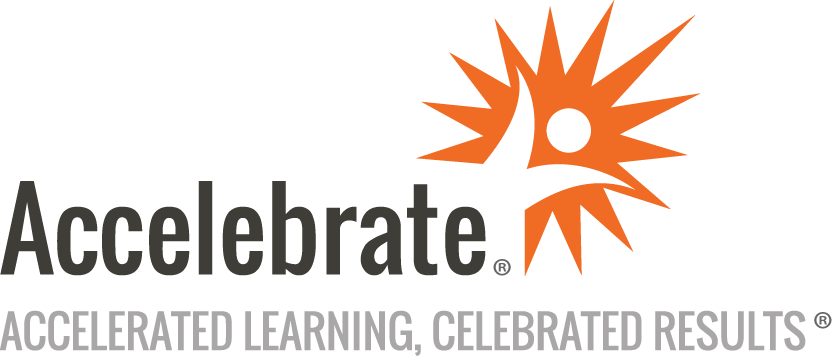 SAFe for Teams with the SAFe Practitioner CertificationCourse Number: AGL-152
Duration: 2 daysOverviewThis SAFe® training for Teams teaches teams how to work with others as part of an Agile Release Train (ART) and prepares them for the SAFe 6 Practitioner Exam. Attendees learn how to plan and execute work, apply Scaled Agile Framework® and Agile principles, improve continuously, and collaborate effectively to hit the ground running before the next planning event. Participants learn how to work in an Agile environment using Scrum, Kanban, and XP. In addition, this SAFe course prepares teams to run a Program Increment (PI).PrerequisitesNo prior experience is presumed.MaterialsCourse workbook and SAFe Studio access to help prepare you to take the certification exam, claim their digital badge, and tools to get started in your SAFe roleRemote learning via SAFe Virtual ClassroomsOne-year membership to SAFe Studio with your first class attendancePlatform access to e-learning modules and curated members-only content to support your SAFe transformationMember discussion forums to engage in ongoing conversations on the SAFe framework or how to better perform as part of an Agile TeamCurated content-playlists based on your interests and roles, including templated resources and facilitation guides to get you startedAccess to content, tools, and resources you need to practice SAFe every daySAFe 6.0 Practitioner certification exam voucherSoftware Needed on Each Student PCFor in-person deliveries, attendees do not need computers for this course. We will provide full classroom setup instructions that will include seating in small groups, with supplies such as flipcharts, sticky notes, markers, and pens for the attendees and a projector and Internet connection for the instructor's laptop.Online deliveries for this interactive training will use an online meeting platform (such as Zoom, WebEx, GoTo, or Teams) to have face-to-face contact online, including use of breakout rooms for group activities.ObjectivesUnderstand the principles of Lean-Agile developmentApply SAFe to scale Lean and Agile development in your organizationIdentify team  roles on the Agile Release TrainCollaborate with all other teams on the train by learning their roles and the dependencies between the teamsPlan iterationsExecute iterations, demo value, and improve processesPlan Program IncrementsIntegrate and work with other teams on the Agile Release TrainPrepare for the Certified SAFe Practitioner examOutlineIntroducing SAFe Connect with the Scaled Agile FrameworkExplore Lean, the Agile Manifesto, and SAFe PrinciplesIdentify Scrum, Kanban, and Quality PracticesBuilding an Agile Team Build your Agile teamExplore the Scrum Master and Product Owner rolesMeet the teams and people on the trainPlanning the Iteration Prepare the backlogPlan the IterationExecuting the Iteration Visualize the flow of workMeasure the flow of workBuild quality inContinuously integrate, deploy, and releaseImprove flow with communication and synchronizationDemonstrate valueRetrospect and improveExecuting the PI Plan Together as an Agile TeamIntegrate and demonstrate togetherLearn togetherBecoming a Certified SAFe Practitioner Preparing for the ExamBecoming a Certified SAFe ProfessionalConclusion